NU Style 純維 品牌故事NU Style 純維，是自然純粹的能量；是悠然自得的型態， 是運用自然能量美化生活的健康品牌！對忙碌的現代人而言，強健的體魄、堅毅的心靈是擁有快樂生活的必要條件。為此，人們關注日常飲食，勤於運動強身，要讓身心維持在最佳狀態。這樣的體認， 催生了 NU Style 純維。我們期望透過研發、生產與銷售優質的健康營養補給品， 與所有的朋友一起創造更健康、更美麗的生活。NU Style 純維 深信，健康是幸福的碁石，而品質純良的保健食品更是促進健康的關鍵。為此，從原料到製程、從品管到包裝、從檢驗到分析，NU Style 純維 無一不用心。除嚴格管控產品原料，更對產品製程有著嚴格的要求。全系列產品均通過美國食品藥品管理局（Food and Drug Administration 簡稱 FDA）與GNP 檢驗。層層把關、處處用心，就是要用最好的產品，提升健康能量，陪您迎接生命中的每一個挑戰！希望在 NU Style 純維的努力下，能提供台灣地區消費者更健康、更美好的未來，共創活力充沛的明天。未來，NU Style 純維將秉持成立初心，繼續透過質量均優的營養保健品，營造您的健康人生！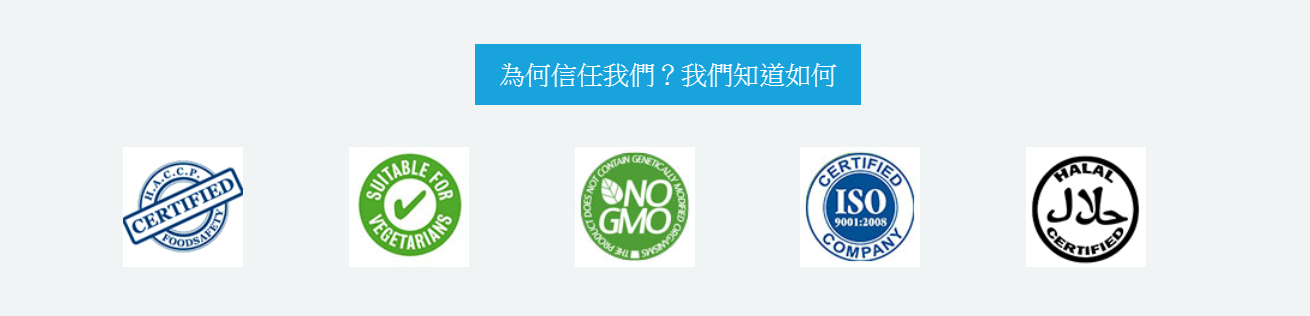 